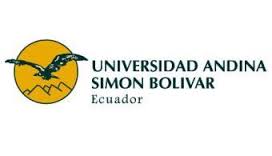 ESPECIALIZACION SUPERIOR EN FINANZASPRESENTAR UNA GUÍA DE ALTERNATIVAS DE RENTAS ADICIONALES PARA LA JUBILACIÓNRenata Vásquez Rosero15 de junio de 2018